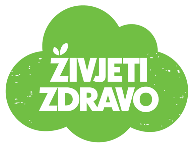 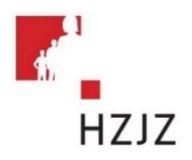 Tjedni jelovnik za prehranu učenika u osnovnim školama od 5. 2. 2024. – 9. 2. 2024.                     Tjedni jelovnik za prehranu učenika u osnovnim školama od 12. 2. 2024. – 16. 2. 2024.Tjedni jelovnik za prehranu učenika u osnovnim školama od 26. 2. 2024. – 1. 3. 2024.U cilju smanjivanja unosa soli preporučuje se uporaba različitog bilja i začina kao zamjene za sol. Pri odabiru hrane, prednost se daje hrani s nižim sadržajem natrija. Sukladno zakonskoj regulativi, obvezna je uporaba jodirane soli.Tijekom pripreme hrane preporučuje se korištenje manje šećera, kao i smanjenje količine šećera koja se dodaje u tople napitke. Za serviranje deserta preporučuju se deserti na bazi voća ili mlijeka umjesto kolača koji često obiluju šećerom. Najprimjerenija tekućina je voda, ali se preporučuju i sokovi od voća i povrća bez dodanog šećera. Ako postoje uvjeti, optimalno je poslužiti svježe ocijeđene sokove. U jelovnik se može uvijek dodati voćni i biljni čajevi, a pri zaslađivanju dati prednost medu, dok dodani šećer koristiti u minimalnim količinama.Nacionalne smjernice za prehranu učenika dostupne su na poveznici Nacionalne smjernice za prehranu učenika osnovnim školama. Nadopuna za laktoza intoleranciju: Mlijeko –zamijeniti s kravljim mlijekom bez laktoze ili biljne zamjene za mlijeko obogaćeno kalcijem (npr. sojino, rižino, zobeno i dr.)Jogurt, kefir, acidofil - zamijeniti jogurtom bez laktoze ili sojinim jogurtomSvježi sir – zamijeniti zrnatim sirom bez laktoze Tvrdi sir – zamijeniti svježim sirom bez laktoze ili dimljenim tofu-om Puding – pripremiti domaći puding s mlijekom bez laktoze ili s biljnim zamjenama za mlijeko (npr. sojino, rižino, zobeno obogaćeno kalcijem (+Ca); sojin puding)                                                                                                                                                                                                                                     Maslac – koristiti meki margarinski namaz ili maslac bez laktoze                                                                                                                                                                                  Voćni jogurt – koristiti sojin voćni jogurt ili sojin jogurt + voće ili jogurt bez laktoze + voće                                                                                                                                                              Mliječni namaz – koristiti namaz koji nije na bazi mlijeka (npr. namaz od slanutka ili meki margarinski namaz)DANDoručak (mliječni obrok)RučakUžina Energetska vrijednost 5. 2.2024.
ponedjeljakZobeno pecivo Sirni namaz s mrkvomČaj s limunom i medom Voće
Tortellini sa špinatom i umakom od rajčice 
Zelena salata s kukuruzomKiflicaČokoladno mlijeko1.147,876. 2.2024.
utorakProsena kaša (ili griz) s medomVoće Sarma/otvorena sarma, pire krumpir 
Voće Voće1.189,817. 2.2024.
srijedaIntegralni šareni sendvič 
Jogurt
VoćeVarivo od graha s junetinomIntegralni kruh Voće ili kompot Kolač od jogurta1.215,948. 2.2024.
četvrtakPileća pašteta s mliječnim namazomMlijekoVoće Pečena piletina, rižoto s ciklom Zelena salata Voće Klipić s slaninomMlijeko1.185,819. 2.2024.
petakŠkolska pizza petkom 
MlijekoVoćeFishburgerSok od naranče 100%Puding 1.170,70DANDoručak (mliječni obrok) RučakUžina Energetska vrijednost 12. 2.2024.
ponedjeljakKukuruzni žganci sa svježim sirom i vrhnjemVoćeVarivo od graška s noklicamaCrni kruhKeksiVoće1.183,1413. 2.2024.
utorakKrafna s marmeladomMlijekoVoće Goveđi gulašIntegralni kruh 
Kupus salataIntegralni muffin s voćem1.173,4314. 2.2024.
srijedaTunjevina u graham pecivu
Jogurt s probiotikom 
VoćeTjestenina s rajčicom i parmezanom
Zelena salata s mrkvomVoćeZobeni keksiČokoladno mlijeko1.169,5015. 2.2024.
četvrtakMuesli žitarice s mlijekom 
 VoćePanirana pureća prsa u sezamuPirjani kupus, restani krumpir 
VoćeVoće ili kompot1.181,5816. 2.2024.
petakŠkolska pizza petkomJogurtVoćeOslić a la bakalar 
Integralni kruhZelena salataVoće Jogurt s voćem 1.160,60DANDoručak (mliječni obrok)RučakUžina Energetska vrijednost 26. 2.2024.
ponedjeljakCorn flakes
Kakao s medom
Voće Varivo od leće s ječmom
Integralni kruh Voće Kolač od jogurta
1.140,9927. 2.2024.
utorakČokoladni namaz, raženi kruh  Mlijeko Voće  Meksički rižoto s piletinomZelena salata s bučinim sjemenkamaVoće Zlevanka (ili savijača) s višnjom 1.207,6928. 2.2024.
srijedaĐački integralni sendvičJogurt s probiotikomVoće Varivo od mahunaIntegralni kruh KeksVoće ili voćna salata 1.154,8129. 2.2024.
četvrtakKlipić s slaninomČokoladno mljekoVoće  Kosani odrezak Šareni pire, cikla salataVoće  Namaz od slanutkaRaženi kruh1.229,461. 3.2024.
petakŠkolska pizza petkom 
MlijekoVoće Tjestenina s tunjevinomZelena salata Puding 1.197,66